TowerPro MG996R ServoSpecifications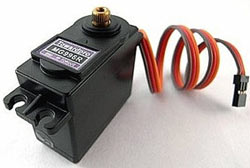 Modulation:DigitalTorque:4.8V: 130.54 oz-in (9.40 kg-cm)
6.0V: 152.76 oz-in (11.00 kg-cm)Speed:4.8V: 0.19 sec/60°
6.0V: 0.15 sec/60°Weight:1.94 oz (55.0 g)Dimensions:Length:1.60 in (40.7 mm)
Width:0.78 in (19.7 mm)
Height:1.69 in (42.9 mm) Motor Type:(add)Gear Type:MetalRotation/Support:Dual Bearings Rotational Range:(add)Pulse Cycle:1 msPulse Width:(add)Connector Type:JRBrand: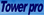 Product Number:(add)Typical Price:10.50 USD